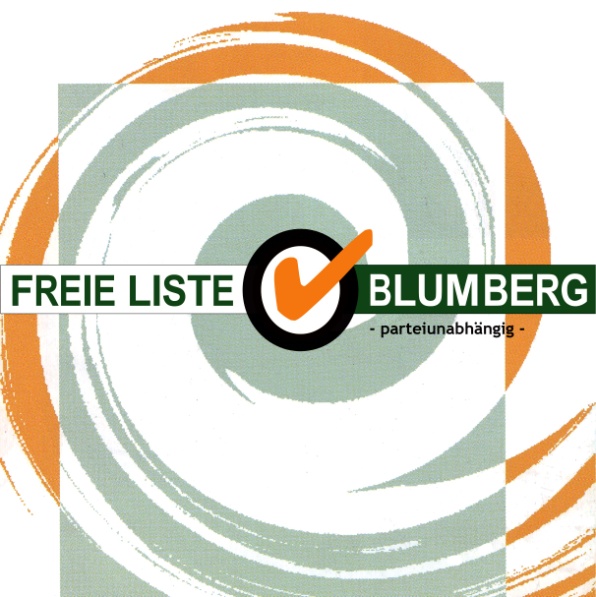 Hannes Jettkandt jettkandt@freieliste-blumberg.de freieliste-blumberg.de                    Blumberg, den 21.11.2019Die Freie Liste Blumberg stellt den Antrag, im kommenden Kalenderjahr das Thema „Hausärztliche Versorgung in Blumberg“ im Gemeinderat zu behandeln mit dem Ziel, Handlungsmöglichkeiten aufzuzeigen, wie die Kommune aktiv einer möglichen Verschlechterung der hausärztlichen Versorgung entgegenwirken kann.Begründung:Blumberg wächst! Die Einwohnerzahl ist in den letzten Jahren angestiegen. Wir erschließen Baugebiete, ermöglichen die Bebauung mit Mehrfamilienhäusern, erweitern die Kleinkindbetreuung , die Zahl der Betreuungsplätze für die ältere Generation steigt, so dass Blumberger auch in hohem Alter in ihrem Heimatort betreut und gepflegt werden können.Gleichzeitig sehen wir, dass in der hausärztlichen Versorgung in Blumberg mittelfristig wahrscheinlich eine Verschlechterung eintreten könnte. Fünf der sieben in Blumberg praktizierenden Hausärzte werden in den kommenden Jahren in den Ruhestand gehen. Ob alle Praxen nachbesetzt werden können, ist aufgrund des Ärztemangels und der Tatsache, dass die Tätigkeit als Landarzt bei jungen Ärzten an Attraktivität verloren hat, zumindest fraglich.Wir sollten als Verantwortungsträger unter Einbeziehung der Ärzteschaft und der kassenärztlichen Vereinigung frühzeitig diskutieren, welche Möglichkeiten bestehen, einem sich abzeichnenden Ärztemangel zu begegnen.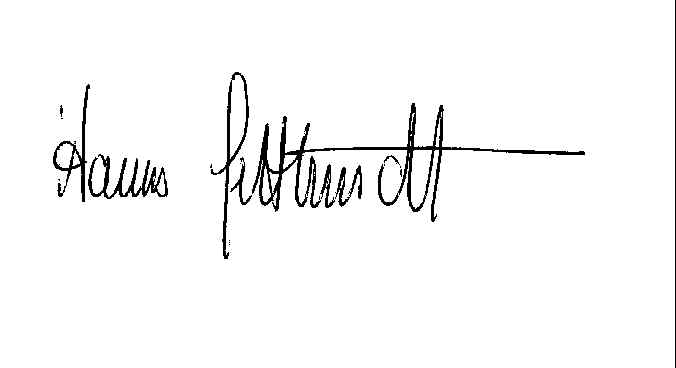 (Fraktionssprecher)